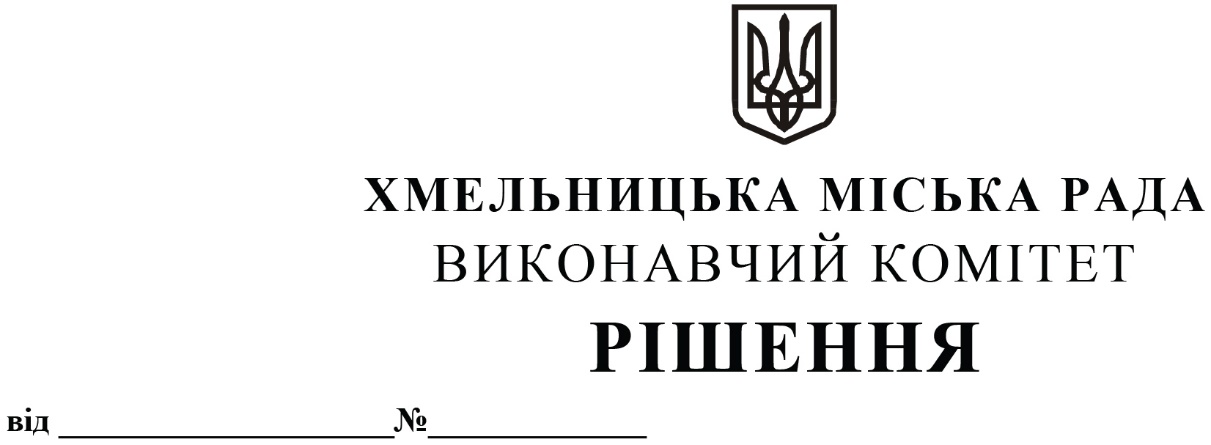 Про внесення змін в рішення виконавчого комітету від 23.06.2022 №438 	 Розглянувши клопотання управління торгівлі, керуючись Законом України  «Про місцеве самоврядування в Україні», «Про правовий режим воєнного стану», «Про забезпечення санітарного та епідемічного благополуччя населення», виконавчий комітет  міської радиВИРІШИВ:	1. Внести  зміни в пункт 1 рішення виконавчого комітету «Про впорядкування використання музичного контенту та проведення вуличних мистецьких виступів, режиму роботи об’єктів торгівлі, сфери послуг, ресторанного господарства, розважальних закладів на території м. Хмельницького» від 23.06.2022 №438, доповнивши словами наступного змісту: «крім заходів, які затверджені планом роботи  виконавчих  органів  міської ради».2. Контроль за виконанням рішення покласти на заступника міського голови                                  М. Ваврищука, управління торгівлі, управління культури і туризму.Міський голова	                                                                                Олександр СИМЧИШИН